Smlouva č. 1200300155 o poskytnutí podporyze Státního fondu životního prostředí České republikySmluvní stranyStátní fond životního prostředí České republikyse sídlem:	Kaplanova 1931/1, 148 00 Praha 11korespondenční adresa:	Olbrachtova 2006/9, 140 00 Praha 4IČO:	00020729zastoupený:	Ing. Petrem V a l d m a n e m, ředitelembankovní spojení:	Česká národní bankačíslo účtu:	40002-9025001/0710 (dále jen „Fond")aobec Býčkovicekontaktní adresa:	Obecní úřad obce Býčkovice, Býčkovice 57, 412 01 Litoměřice IČO:	00832316zastoupená:	Mgr. Davidem M a t u š k o u, starostoubankovní spojení:	xxxxxxxxxxxxxxxxxxxčíslo účtu:	xxxxxxxxxxxxxx (dále jen „příjemce podpory")se dohodly takto:I.Předmět a účel smlouvyTato Smlouva o poskytnutí podpory ze Státního fondu životního prostředí České republiky (dále jen„Smlouva“) se uzavírá na základě Rozhodnutí ministra životního prostředí č. 1200300155 o poskytnutí finančních prostředků ze Státního fondu životního prostředí ČR ze dne 3. 3. 2021 a Směrnice Ministerstva životního prostředí č. 4/2015 o poskytování finančních prostředků ze Státního fondu životního prostředí České republiky prostřednictvím Národního programu Životní prostředí (dále jen „Směrnice MŽP“), platné ke dni podání žádosti.Příjemce podpory potvrzuje, že se seznámil se Směrnicí MŽP (včetně jejích příloh) a Výzvou č. 3/2020    k předkládání žádostí o poskytnutí podpory v rámci Národního programu Životní prostředí, ve znění aktualizace ze dne 30. 11. 2020, vydanou podle čl. 3 Směrnice MŽP (dále jen „Výzva“), a že náležitostiakce odpovídají podmínkám stanoveným touto Směrnicí MŽP a Výzvou.Podpora je určena výhradně na akci:„Splašková kanalizace a ČOV Býčkovice“(dále jen „projekt“ nebo „akce“) realizovanou v letech 2020 až 2022. Akce je investiční.II.Výše dotaceFond se zavazuje poskytnout příjemci podpory podporu formou dotace ve výši 787 924,17 Kč (slovy: sedm set osmdesát sedm tisíc devět set dvacet čtyři korun českých a sedmnáct haléřů).Základ pro stanovení podpory odpovídá způsobilým výdajům stanoveným Fondem dle žádosti a jejích příloh a činí 875 471,30 Kč.Podpora představuje max. 90,00 % základu pro stanovení podpory, t. j. z celkových způsobilých výdajů podle bodu 2 a současně nejvýše 4 % z investičních nákladů na vlastní realizaci opatření dle částky vycházející ze zadávacího řízení na realizaci opatření, tj. uzavřené smlouvy o dílo.Podpora podle bodu 1 bude poskytnuta příjemci podpory po nabytí účinnosti Smlouvy zálohově v režimu jednorázové ex – ante platby s následným finančním vyúčtováním a závěrečným vyhodnocením akce (dále také jen „zálohově poskytnutá podpora“) a následně bude vyúčtována podle skutečně vynaložených výdajů na projektovou přípravu a podle investičních nákladů na realizaci opatření podle uzavřené smlouvy o dílo. Pokud zálohově poskytnutá podpora dle bodu 1 po provedení vyúčtování převyšuje 90 % ze skutečně vynaložených způsobilých výdajů dle schváleného vyúčtování a současně převyšuje 4 %      z investičních nákladů na vlastní realizaci opatření dle částky vycházející ze zadávacího řízení na realizaci opatření, tj. uzavřené smlouvy o dílo, je příjemce podpory povinen Fondu tento rozdíl vrátit do 30 dnů od obdržení výzvy na bankovní účet Fondu uvedený v této Smlouvě.Zálohově poskytnutá podpora bude v souladu s vyhláškou č. 323/2002 Sb.,  o rozpočtové skladbě,      ve znění pozdějších předpisů, proplacena dle převažujícího typu investičních nebo neinvestičních způsobilých výdajů, uvedených v rozpočtu projektu v Agendovém informačním systému Státního fondu životního prostředí ČR (dále jen „AIS SFŽP“). Vyúčtování zálohově poskytnuté podpory bude odpovídat typu prostředků podle skutečné realizace. Nedodržení vyplaceného typu prostředků prostřednictvím zálohové poskytnuté podpory při vyúčtování není porušením podmínek poskytnutí podpory podle této Smlouvy.Skutečná výše podpory je limitována částkou uvedenou v bodu 1. Pokud skutečné výdaje akce (a to       i průběžně nebo po vyúčtování) překročí základ pro stanovení podpory, uhradí příjemce podpory částku tohoto překročení z vlastních zdrojů.Podporu   je   možno   použít   pouze   na   úhradu   skutečných,   účelných,   efektivních,   oprávněně    a nezbytně vynaložených výdajů, vzniklých v přímé souvislosti s dodávkami, službami a popřípadě jinými pracemi, kterými je akce  realizována, a  které vznikly  a byly uhrazeny v období  od  10.  8.  2020  do  31.  1. 2022.Při  určování způsobilých  výdajů akce a z  nich  odvozené výše podpory se bude vycházet ze znění      čl.  9 Výzvy.III.Platební podmínkyPodpora bude poskytnuta jednorázově bankovním převodem peněžních prostředků z bankovního účtu Fondu na bankovní účet příjemce podpory, uvedený v této Smlouvě.Při splnění příslušných podmínek této Smlouvy poskytne Fond podporu po nabytí účinnosti této Smlouvy.O prostředky případně nevyčerpané v daném roce či vrácené se zvýší finanční objem následujícího roku, pokud Fond tento převod akceptuje v  rámci ročního finančního vypořádání podle  článku IV  bodu       1 písm. o) této Smlouvy.Fond je oprávněn pozastavit (či nezahájit) poskytnutí podpory, pokud zjistí, že příjemce podpory neplní některou z povinností stanovených touto Smlouvou, či je plnění některé povinnosti vážně ohroženo. To platí i pro případ, že příjemce podpory v průběhu realizace akce nehradí z vlastních zdrojů plně výdaje akce přesahující základ pro stanovení podpory. Ustanovení článku V bodu 1 tím není dotčeno.Fond má právo změnit financování akce, zejména změnit výši podpory určené na jednotlivé roky realizace akce. V takovém případě Fond příjemci podpory umožní i odpovídající změnu termínů realizace akce.Příjemce podpory je povinen z vlastních zdrojů uhradit veškeré výdaje akce přesahující výši poskytnuté podpory včetně výdajů připadajících na nezpůsobilé výdaje akce.K doložení finančních toků, tj. nejpozději k vyúčtování zálohově poskytnuté podpory, příjemce doloží prostřednictvím AIS SFŽP:kopie faktur označených číslem projektu a číslem smlouvy o dílo prokazujících výdaje projektu, opatřené originálním, popřípadě elektronickým podpisem statutárního nebo pověřeného zástupce příjemce podpory a otiskem razítka, včetně případných soupisů provedených prací, zjišťovacích protokolů, resp. dokladů prokazujících dodržení věcných a finančních podmínek dle uzavřených smluv s dodavateli. Příjemce podpory předkládá Fondu pouze faktury, včetně všech náležitostí a příloh, které ověřil, v souladu s platnými právními předpisy z hlediska věcné, formální a finanční správnosti;kopie bankovních výpisů dokladující uhrazení faktur zhotoviteli příjemcem, opatřené originálním, popřípadě elektronickým  podpisem  statutárního  nebo  pověřeného  zástupce  příjemce  podpory  a otiskem razítka.zálohovou fakturu, je-li to relevantní, v takovém případě je nutné vždy předložit spolu s daňovým dokladem – fakturou za provedené práce, služby a dodávky.Vyúčtováním, tedy předložením kopií faktur, příjemce podpory m. j. potvrzuje, že předložené faktury odpovídají skutečným, účelně vynaloženým a způsobilým výdajům akce. K vyúčtování musí být předloženy faktury již uhrazené. Úhrada veškerých dokladů musí být provedena vždy bezhotovostně.Fond je oprávněn vydat pokyny, které mohou uvedený výčet náležitostí změnit, popřípadě rozšířit. Příjemce podpory je povinen takové pokyny vydané Fondem splnit.V případě, že příjemce podpory obdrží od zhotovitele storno nebo dobropis faktury, je povinen tyto doklady včetně zdůvodnění a kopie bankovního výpisu s vrácenými prostředky doložit Fondu souběžně s vyúčtováním poskytnuté zálohově poskytnuté podpory.V případě, že došlo k zápočtu pohledávek/závazků mezi příjemcem podpory a zhotovitelem (úhrada faktury není v plné výši doložena bankovním výpisem), je vždy nutno předložit písemnou smlouvu/dohodu o započtení vzájemných plnění stejného druhu (pohledávek a závazků) vzniklých na základě smluvního vztahu mezi příjemcem faktury a fakturujícím zhotovitelem, podepsanou příjemcem podpory i zhotovitelem. Tato oboustranná vzájemná dohoda musí být uzavřena v souladu s občanským zákoníkem. V dohodě musí být uvedeny smluvní strany, identifikace projektu a faktur/y (v případě odlišného variabilního symbolu oproti číslu faktury je vhodné uvést i variabilní symbol), vzájemně započtené částky a měny, datum podpisu smluvních stran a podpisy obou smluvních stran.Fond není povinen poskytnout podporu, dokud neobdrží doklady prokazující, že tato Smlouva byla uzavřena v souladu se zákonem o obcích.IV.Základní závazky a další povinnosti příjemce podporyPříjemce podpory se zavazuje, že:splní účel akce „Splašková kanalizace a ČOV Býčkovice“ tím, že akce bude provedena v souladu se žádostí o podporu a jejími přílohami a touto Smlouvou,zpracuje projektovou přípravu na výstavbu splaškové kanalizační sítě včetně ČOV v obci Býčkovice, Ústecký kraj, zajistí podání žádosti o podporu na realizaci projektovaného opatření v rámci odpovídající vyhlášené výzvy Operačního programu Životní prostředí 2021-2027 (dále jen „OPŽP 2021-2027“), tj. v první možné výzvě k podávání žádostí, která bude svým zaměřením odpovídat tematicky projektovanému opatření,realizací akce dojde ke zpracování projektové přípravy v odpovídajícím rozsahu a podle podmínek způsobilosti  výdajů  dle  čl.  9  Výzvy  tak,  aby  bylo  dosaženo  naplnění  indikátorů  podle písmenea byla ukončena příprava projektu, t. j. zpracovaná stavební dokumentace pro provedení stavby podle§ 3 vyhlášky č. 499/2006 Sb., o dokumentaci staveb, ve znění pozdějších předpisů, uzavřená smlouva o dílo na realizaci stavby a vydané pravomocné stavební povolení na projektované opatření, aby bylo  možné  neprodleně  po  splnění  podmínek  vydaného  Rozhodnutí  o  poskytnutí  dotace z OPŽP  2021–2027 (dále jen „RoPD“) zahájit realizaci stavby a její financování.k termínu pro závěrečné vyhodnocení akce (ZVA) podle písmene m) bude dosaženo plnění následujících indikátorů:pravomocné stavební povolení (ks): 1,stavební dokumentace pro provedení stavby (ks): 1,uzavřená a účinná smlouva o dílo na zhotovitele stavby (ks): 1.Tyto indikátory budou dosaženy i v případě, že výdaje na daný stupeň projektové přípravy nebudou předmětem podpory, resp. budou nezpůsobilé.opatření, pro která bude zpracována projektová příprava, budou splňovat podmínky pro následné podání žádosti do OPŽP 2021–2027 dle podmínek stanovených v článku 9 Výzvy,žadatel pro projekt realizovaný v OPŽP 2021-2027 bude zároveň hlavním vlastníkem vodohospodářské infrastruktury pro danou složku v dotčené lokalitě dle podmínek Metodiky pro žadatele rozvádějící podmínky přílohy č. 6 Programového dokumentu OPŽP 2014–2020,bude Fondu s četností jednou za 3 měsíce od nabytí účinnosti Smlouvy předkládat prostřednictvím AIS SFŽP informaci k stavu projektové přípravy a v průběhu realizace akce předloží Fondu ke kontrole dílčí výstup projektové přípravy (např. zpracovanou projektovou dokumentaci pro stavební povolení nebo její část) za účelem posouzení, zda je projektovaný záměr v souladu s podmínkami přijatelnosti do OPŽP 2021–2027. Příjemce podpory může kdykoliv požádat Fond o konzultaci ohledně přijatelnosti projektu ve vztahu k OPŽP 2021–2027,bude zacházet s majetkem spolufinancovaným z dotace s péčí řádného hospodáře,bude dodržovat ustanovení Směrnice MŽP, Rozhodnutí a Výzvy,bude veškeré výdaje akce vést v účetnictví nebo daňové evidenci (zákon č. 563/1991 Sb., o účetnictví, v platném znění, zákon č. 586/1992 Sb., o daních z příjmů, v platném znění). Příjemce podpory se zavazuje všechny transakce související s akcí odděleně identifikovat od ostatních účetních transakcí, které s akcí nesouvisejí, a zavazuje se vést analytickou evidenci s vazbou ke konkrétní akci,umožní provádět kontrolu provedení akce na místě realizace, včetně kontroly souvisejících dokumentů osobám pověřeným Fondem případně jiným příslušným kontrolním orgánům, a to do uplynutí lhůty 10 let od ukončení akce,dodrží termín ukončení akce do konce 1/2022; za termín ukončení akce se považuje ukončená fáze přípravy   projektu   v rozsahu   zpracování   stavební   dokumentace   pro   provedení   stavby podle§ 3 vyhlášky č. 499/2006 Sb., o dokumentaci staveb, ve znění pozdějších předpisů, zároveň uzavření smlouvy o dílo na realizaci stavby a vydání pravomocného stavebního povolení za účelem úspěšného podání žádosti o podporu v rámci výzvy OPŽP 2021-2027,předloží Fondu do dvou měsíců od skutečného termínu ukončení akce, nejpozději však do konce 3/2022, vyúčtování a podklady k ZVA podle článku 12 písm. d) Výzvy.K ZVA může Fond vydat závazné pokyny (či požádat o informace), které mohou jeho obsah blíže specifikovat či rozšířit. Příjemce podpory je povinen tyto pokyny (žádost o informace) bez zbytečného odkladu (případně ve lhůtě stanovené Fondem) splnit. Fond není povinen vydat protokol o ZVA dříve, než obdrží veškeré požadované podklady a informace, na základě kterých bude moci jednoznačně rozhodnout o plnění podmínek této Smlouvy a rovněž v případě, že příjemce podpory je v prodlení  s plněním finančních závazků vůči Fondu. Protokol o ZVA bude obsahovat vypořádání čerpaných prostředků a vyhodnocení plnění smluvních podmínek,v případě, že příjemce podpory nepodá žádost o podporu v rámci výzvy OPŽP 2021–2027 nebo podaná žádost do OPŽP 2021-2027 nebude akceptována, popř. bude vypracována projektová příprava nepřijatelná z hlediska podmínek výzvy OPŽP 2021-2027 nebo se příjemce podpory rozhodne projekt nerealizovat nebo se rozhodne nerealizovat opatření podle vydaného RoPD, je příjemce podpory povinen poskytnutou podporu podle této Smlouvy na základě výzvy vrátit na účet Fondu, ze kterého byla podpora poskytnuta, následně po jejím vypořádání bude vydáno ZVA se zohledněním navrácení poskytnuté podpory,předloží Fondu roční finanční vypořádání vztahů vzniklých na základě této Smlouvy, a to vždy nejpozději do 31. ledna následujícího kalendářního roku; k obsahu ročního finančního vypořádání může Fond vydat příjemci podpory závazné 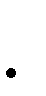 Příjemce podpory je dále povinen:poskytnuté finanční prostředky (podporu) použít výhradně k účelu podle této Smlouvy, nebo je nejpozději do 30 dnů ode dne jejich odepsání z bankovního účtu Fondu vrátit na bankovní účet Fondu; za použití prostředků poskytnutých Fondem se považuje příjemcem podpory již provedená platba,vést o použití poskytnutých prostředků samostatnou průkaznou evidenci v souladu s právními předpisy,vrátit poskytnuté finanční prostředky, popřípadě jejich část, do 30 dnů poté, co odpadl účel akce, pro který je podpora poskytována; stejně je povinen postupovat i v případě, že oprávněná potřeba použít poskytnuté peněžní prostředky odpadne pouze na přechodnou dobu,vrátit částku DPH nebo její část, pokud existuje zákonný nárok (i zpětně) na její odpočet, t.j. bez ohledu na to, zda DPH bude u finančního úřadu uplatněna, příjemce podpory je povinen částku DPH vrátit nejpozději do 30 dnů poté, kdy mu zákonný nárok vznikl,při případném překročení podílu podle článku II bodů 3 a 6 (jak procentního podílu ze základu pro stanovení podpory, tak podílu z celkových výdajů akce) do 30 dnů vrátit tu část poskytnutých finančních prostředků, která odpovídá případnému překročení podílu dle článku II bodů 3 a 6,bez zbytečného odkladu a před uplynutím smluvního termínu požádat Fond o změnu Smlouvy         v případě takových změn skutečností či podmínek předpokládaných ve Smlouvě, které by příjemci podpory znemožnily dodržet podmínky Smlouvy (splnit jeho povinnosti stanovené touto Smlouvou),informovat Fond o všech změnách a dalších okolnostech, které mají nebo by mohly mít vliv na plnění povinností příjemce podpory podle této Smlouvy,uvádět pouze pravdivé, nezkreslené a úplné informace týkající se skutečností, kterými se tato Smlouva zabývá.   V   této   souvislosti   příjemce   podpory   prohlašuje,   že   rovněž   veškeré   podklady       a  informace,  které  Fondu  poskytl  před  uzavřením  této   Smlouvy,  byly  pravdivé,  nezkreslené    a úplné. Příjemce podpory přitom bere na vědomí, že pokud kterékoliv jeho prohlášení nebo tvrzení (popřípadě oboustranné konstatování vycházející z jím podané informace) uvedené v této Smlouvě není pravdivé, bude považováno za porušení jeho povinnosti stanovené touto Smlouvou,dodržovat pravidla pro zadávání veřejných zakázek, stanovená ve Směrnici MŽP (včetně jejích příloh) a v aktuálních Pokynech pro zadávání veřejných zakázek v OPŽP 2014 - 2020, které jsou zveřejněny na www.sfzp.cz, sekce Národní program Životní prostředí – O programu – Zadávání veřejných zakázek– odkaz na Zadávání veřejných zakázek pro OPŽP 2014 - 2020, a to i v průběhu realizace akce,uchovávat veškeré dokumenty související s realizací projektu v souladu s platnými právními předpisy České republiky.V.Porušení smluvních podmínek a sankceJestliže příjemce podpory nesplní některý ze závazků stanovených touto Smlouvou, bude Fond postupovat ve  smyslu  příslušných  ustanovení  zákona  č.  218/2000  Sb.,  o  rozpočtových  pravidlech a o změně některých souvisejících zákonů (rozpočtová pravidla), v platném znění.Porušení povinností podle článku II bodů 4, 6 nebo 7, podle článku IV bodu 1 písm. a), b), c), d), e), f), i) nebo n) nebo podle článku IV bodu 2 písm. a), c) nebo e) bude postiženo odvodem ve výši 100 %         z poskytnuté podpory.Porušení povinnosti podle článku IV bodu 1 písm. l) bude v případě prodlení do 30 kalendářních dnů bez postihu  a  nebude  tak  považováno  za  porušení  podmínek  této  Smlouvy,  v případě  prodlení     od31 do 90 dní bude toto postiženo odvodem ve výši 5 % z poskytnuté podpory za každý započatý měsíc nesplnění dané povinnosti, prodlení delší než 90 dní bude postiženo odvodem ve výši 100 % z poskytnuté podpory.Porušení povinnosti podle článku IV bodu 1 písm. m) bude v případě prodlení do 60 kalendářních dnů bez postihu a nebude tak považováno za porušení podmínek této Smlouvy, prodlení od 61. dne bude postiženo odvodem ve výši 5 % z poskytnuté podpory za každý započatý měsíc nesplnění dané povinnosti.Porušení povinnosti podle článku IV bodu 1 písm. j) bude postiženo odvodem ve výši 1 % z poskytnuté podpory.Porušení povinnosti podle článku IV bodu 2 písm. d) bude postiženo odvodem ve výši částky zákonného nároku na odpočet DPH.V případě, že dojde k porušení povinností uvedených v článku IV bodu 2 písm. i), bude stanovena finanční oprava podle přílohy č. 1 této Smlouvy.Porušení ostatních povinností podle této Smlouvy bude postiženo odvodem ve výši 0,1 % z poskytnuté podpory.VI.Závěrečná ustanoveníPokud  dojde  ke  změně   obecně  závazných  právních  předpisů  týkajících  se  vztahů  vyplývajících    z této Smlouvy, uzavřou smluvní strany k této Smlouvě dodatek, kterým bude zajištěn její soulad           s obecně závaznými předpisy a Směrnicí MŽP. V případě neuzavření takového dodatku má Fond právo uplatnit postup podle článku V bodu 1.Pro snazší identifikaci budou smluvní strany při veškeré korespondenci (včetně elektronické) týkající se akce, uvádět vždy číslo této Smlouvy, a to již v označení věci, které se daná korespondence bude týkat.Tato Smlouva může být měněna nebo zrušena pouze dohodou obou smluvních stran v písemné formě. Změnu Smlouvy může Fond podmínit krácením nebo nepřiznáním nároku na zbývající část podpory podle   článku   III,   a   to   zejména   tehdy,   kdy   bude   docíleno   nižších    přínosů   (nebo   dojde     k jejich opoždění), než jak tato Smlouva původně předpokládala.Jednostranně je možno tuto Smlouvu vypovědět pouze za podmínek stanovených zákonem či touto Smlouvou.Vztahy dle této Smlouvy neupravené veřejnoprávními předpisy se řídí příslušnými ustanoveními platného občanského zákoníku, zejména jeho části čtvrté.Pro účely této Smlouvy má povinnost příjemce podpory stejný význam jako závazek příjemce podpory.Pro účely této Smlouvy se informací (povinností informovat) rozumí podání informace prostřednictvím AIS SFŽP, případně e-mailem, datovou schránkou nebo v písemné podobě.Příjemce podpory souhlasí se zveřejněním celého textu této Smlouvy v registru smluv podle zákona     č.  340/2015  Sb.,  o  zvláštních  podmínkách  účinnosti  některých  smluv,  uveřejňování  těchto  smluv  a o registru smluv (zákon o registru smluv), ve znění pozdějších předpisů, pokud zveřejnění této Smlouvy tento zákon ukládá.Tato Smlouva je vyhotovena v jednom elektronickém vyhotovení, podepsaném zaručenými elektronickými podpisy zástupců smluvních stran, popřípadě je vyhotovena ve dvou listinných exemplářích a podepsána vlastnoručně; každý exemplář má platnost originálu. Každá smluvní strana obdrží jeden exemplář.V:	V Praze dne:dne:…………………………………………….	……………………………………zástupce příjemce podpory	zástupce FonduPříloha č. 1 - Stanovení finančních oprav, které se použijí v případě porušení povinností při zadávání zakázek/veřejných zakázekPříloha č. 1 - Smlouva o poskytnutí podpory ze Státního fondu životního prostředí České republikyStanovení finančních oprav, které se použijí v případě porušení povinností při zadávání zakázek/ veřejných zakázekPodle této přílohy se v souladu se zákonem č. 218/2000 Sb., o rozpočtových pravidel a o změně některých souvisejících zákonů, ve znění pozdějších předpisů, stanovuje výše finanční opravy za porušení rozpočtové kázně  v případě  pochybení,  které spočívá v porušení  povinností stanovených  v článku IV bodu 2 písm. i) této Smlouvy při zadávání zakázek/veřejných zakázek (dále souhrnně jen„veřejné zakázky“), zejména v nedodržení postupu podle zákona č. 134/2016 Sb., o zadávání veřejných zakázek,  ve  znění  účinném  v době  zahájení  zadávacího  řízení,  případně  zákona  č. 137/2006  Sb.,o veřejných zakázkách, ve znění účinném v době zahájení zadávacího řízení (dále souhrnně jen „zákon“) a/nebo nedodržení postupu stanoveného v Pokynech pro zadávání veřejných zakázek v OPŽP 2014 – 2020, ve znění účinném v době zahájení výběrového/zadávacího řízení (dále jen „Pokyny OPŽP“), případně v dokumentu Zadávání veřejných zakázek v OPŽP 2014 – 2020, ve znění účinném v době zahájení výběrového/zadávacího řízení (dále jen „Zadávání VZ v OPŽP“).V případě, že identifikované porušení nemohlo mít ani potenciální finanční dopad, nestanoví se za něj žádná finanční oprava.Pokud je možné přesně vyčíslit finanční dopad identifikovaného porušení, bude finanční oprava stanovena ve výši vyčísleného finančního dopadu. V případě, že není možné přesně vyčíslit finanční dopad identifikovaného porušení, bude finanční oprava stanovena podle typu porušení, viz tabulka níže.Výše finanční opravy se vypočte z částky, která byla nebo má být z prostředků Fondu v rámci podpory poskytnuta v souvislosti s veřejnou zakázkou, u které se porušení vyskytlo.V případě, že u veřejné zakázky bude identifikováno více porušení, výše finančních oprav stanovených za jednotlivá porušení se nesčítají a výsledná finanční oprava je stanovena s ohledem na nejzávažnější porušení.Závažnost  porušení  je  posuzována  zejména  z  hlediska  jeho  skutečného  nebo  možného  vlivu  na výsledek výběrového/zadávacího řízení, z hlediska míry porušení základních zásad zadávání veřejných zakázek a z hlediska míry porušení principů hospodárnosti, efektivity a účelnosti při vynakládání veřejných prostředků. Porušení je nutno považovat za závažné především v případech, kdy v jeho důsledku došlo k odrazení potenciálních dodavatelů od účasti ve výběrovém/zadávacím řízení nebo k zadání veřejné zakázky jinému dodavateli, než kterému měla být zadána.V případě, že bude identifikováno porušení, které nelze podřadit pod konkrétní typ porušení uvedený v tabulce níže, bude stanovena finanční oprava dle zásady přiměřenosti.Č.Typ porušeníPopis porušeníSazba finanční opravy1.Nedodržení požadovaného způsobu zahájení zadávacího/ výběrového řízeníZadavatel zadal veřejnou zakázku, aniž by zahájil zadávací řízenív souladu se zákonem nebo výběrové řízení v souladu s Pokyny OPŽP, příp. s dokumentem Zadávání VZ v OPŽP100 %1.Nedodržení požadovaného způsobu zahájení zadávacího/ výběrového řízeníZadavatel zadal veřejnou zakázku, aniž by zahájil zadávací řízenív souladu se zákonem nebo výběrové řízení v souladu s Pokyny OPŽP, příp. s dokumentem Zadávání VZ v OPŽP25 %, pokud byla dodržena určitá míra uveřejnění, která umožnila potenciálním dodavatelům přístup k zadávané veřejné zakázce2.Neoprávněné rozdělení předmětu veřejné zakázkyZadavatel rozdělil předmět veřejné zakázky tak, že tím došlo ke snížení předpokládané hodnoty pod finanční limity stanovené v zákoně nebo v Pokynech OPŽP, příp.v dokumentu Zadávání VZ v OPŽP100 %2.Neoprávněné rozdělení předmětu veřejné zakázkyZadavatel rozdělil předmět veřejné zakázky tak, že tím došlo ke snížení předpokládané hodnoty pod finanční limity stanovené v zákoně nebo v Pokynech OPŽP, příp.v dokumentu Zadávání VZ v OPŽP25 %, pokud byla dodržena určitá míra uveřejnění, která umožnila potenciálním dodavatelům přístup k zadávané veřejné zakázce3.Nedodržení minimální délky lhůty pro podání nabídek, předběžných nabídek nebo žádostí o účastZadavatel stanovil lhůtu pro podání nabídek, předběžných nabídek nebo žádostí o účast tak, že jejich délka nedosahovala minimálních lhůt stanovených v zákoně nebov  Pokynech OPŽP, příp.v dokumentu Zadávání VZ v OPŽP25 %, pokud je zkrácení vyšší nebo rovno 50 % délky minimální lhůty3.Nedodržení minimální délky lhůty pro podání nabídek, předběžných nabídek nebo žádostí o účastZadavatel stanovil lhůtu pro podání nabídek, předběžných nabídek nebo žádostí o účast tak, že jejich délka nedosahovala minimálních lhůt stanovených v zákoně nebov  Pokynech OPŽP, příp.v dokumentu Zadávání VZ v OPŽP10 %, pokud je zkrácení vyšší nebo rovno 30 % délky minimální lhůty3.Nedodržení minimální délky lhůty pro podání nabídek, předběžných nabídek nebo žádostí o účastZadavatel stanovil lhůtu pro podání nabídek, předběžných nabídek nebo žádostí o účast tak, že jejich délka nedosahovala minimálních lhůt stanovených v zákoně nebov  Pokynech OPŽP, příp.v dokumentu Zadávání VZ v OPŽP2 % až 5 % dle závažnosti porušení v případě jiného zkrácení4.Nedostatečná doba pro opatření zadávací dokumentaceJestliže zadávací dokumentace není volně, přímo a úplně dostupná, přičemž doba, ve které si ji mohou potenciální dodavatelé opatřit, je příliš krátká a vytváří neodůvodněnou překážku pro řádnou hospodářskou soutěž25 %, pokud po zkrácení činí délka lhůty pro doručení nabídek alespoň 50 % stanovené lhůty pro doručení nabídek4.Nedostatečná doba pro opatření zadávací dokumentaceJestliže zadávací dokumentace není volně, přímo a úplně dostupná, přičemž doba, ve které si ji mohou potenciální dodavatelé opatřit, je příliš krátká a vytváří neodůvodněnou překážku pro řádnou hospodářskou soutěž10 %, pokud po zkrácení činí délka lhůty pro doručení nabídek alespoň 60 % stanovené lhůty pro doručení nabídek4.Nedostatečná doba pro opatření zadávací dokumentaceJestliže zadávací dokumentace není volně, přímo a úplně dostupná, přičemž doba, ve které si ji mohou potenciální dodavatelé opatřit, je příliš krátká a vytváří neodůvodněnou překážku pro řádnou hospodářskou soutěž5 %, pokud po zkrácení činí délka lhůty pro doručení nabídek alespoň 80 % stanovené lhůty pro doručení nabídekČ.Typ porušeníPopis porušeníSazba finanční opravy5.Neuveřejnění prodloužení lhůty pro podání nabídek, předběžných nabídek nebo žádostí o účastZadavatel v průběhu výběrového/zadávacího řízení prodloužil lhůtu pro podání nabídek, předběžných nabídek nebo žádostío účast, aniž by tuto skutečnost uveřejnil způsobem stanoveným v zákoně nebo v Pokynech OPŽP, příp. v dokumentu Zadávání VZv OPŽP, resp. způsobem, jakým bylo zahájeno výběrové/zadávací řízení10 %5.Neuveřejnění prodloužení lhůty pro podání nabídek, předběžných nabídek nebo žádostí o účastZadavatel v průběhu výběrového/zadávacího řízení prodloužil lhůtu pro podání nabídek, předběžných nabídek nebo žádostío účast, aniž by tuto skutečnost uveřejnil způsobem stanoveným v zákoně nebo v Pokynech OPŽP, příp. v dokumentu Zadávání VZv OPŽP, resp. způsobem, jakým bylo zahájeno výběrové/zadávací řízení5 % v případě menší závažnosti porušení6.Použití jednacího řízení s uveřejněnímv rozporu se zákonemZadavatel zadal veřejnou zakázkuv jednacím řízení s uveřejněním, aniž by byly splněny zákonné podmínky pro takový postup, nebo v průběhu jednacího řízení s uveřejněním podstatně změnil zadávací podmínky25 %6.Použití jednacího řízení s uveřejněnímv rozporu se zákonemZadavatel zadal veřejnou zakázkuv jednacím řízení s uveřejněním, aniž by byly splněny zákonné podmínky pro takový postup, nebo v průběhu jednacího řízení s uveřejněním podstatně změnil zadávací podmínky5 % nebo 10 % dle závažnosti porušení7.Neuvedení nebo nedostatečné vymezení požadavků na kvalifikaciZadavatel neuvedl v oznámenío zahájení výběrového/zadávacího řízení požadavky na kvalifikaci, případně tyto požadavky nevymezil dostatečně určitě25 %7.Neuvedení nebo nedostatečné vymezení požadavků na kvalifikaciZadavatel neuvedl v oznámenío zahájení výběrového/zadávacího řízení požadavky na kvalifikaci, případně tyto požadavky nevymezil dostatečně určitě5 % nebo 10 % dle závažnosti porušení a v případě, že požadavky na kvalifikaci sice byly uvedené, avšak nedostatečně určitě8.Neuvedení nebo nedostatečné vymezení pravidel pro hodnocení nabídekZadavatel neuvedl v oznámenío zahájení výběrového/zadávacího řízení nebo v zadávací dokumentaci pravidla pro hodnocení nabídek, případně pravidla pro hodnocení nabídek nevymezil dostatečně určitě25 %8.Neuvedení nebo nedostatečné vymezení pravidel pro hodnocení nabídekZadavatel neuvedl v oznámenío zahájení výběrového/zadávacího řízení nebo v zadávací dokumentaci pravidla pro hodnocení nabídek, případně pravidla pro hodnocení nabídek nevymezil dostatečně určitě5 % nebo 10 % dle závažnosti porušení a v případě, že pravidla pro hodnocení sice byly uvedené, avšak nedostatečně určitě9.Stanovení požadavků na kvalifikaciv rozporu se zákonem nebo s Pokyny OPŽP, příp. s dokumentem Zadávání VZ v OPŽPZadavatel stanovil diskriminační nebo jiné protiprávní požadavky na kvalifikaci, včetně případů, kdy tyto požadavky bezprostředně nesouvisely s předmětem veřejné zakázky25 %9.Stanovení požadavků na kvalifikaciv rozporu se zákonem nebo s Pokyny OPŽP, příp. s dokumentem Zadávání VZ v OPŽPZadavatel stanovil diskriminační nebo jiné protiprávní požadavky na kvalifikaci, včetně případů, kdy tyto požadavky bezprostředně nesouvisely s předmětem veřejné zakázky5 % nebo 10 % dle závažnosti porušeníČ.Typ porušeníPopis porušeníSazba finanční opravy10.Stanovení pravidel pro hodnocení nabídekv rozporu se zákonem nebo s Pokyny OPŽP, příp. s dokumentem Zadávání VZ v OPŽPZadavatel stanovil diskriminační nebo jiná protiprávní pravidla pro hodnocení nabídek, včetně případů, kdy hodnotící kritéria nevyjadřují vztah užitné hodnoty a ceny, resp. kvalitativní, environmentální nebo sociální hlediska spojenás předmětem veřejné zakázky25 %10.Stanovení pravidel pro hodnocení nabídekv rozporu se zákonem nebo s Pokyny OPŽP, příp. s dokumentem Zadávání VZ v OPŽPZadavatel stanovil diskriminační nebo jiná protiprávní pravidla pro hodnocení nabídek, včetně případů, kdy hodnotící kritéria nevyjadřují vztah užitné hodnoty a ceny, resp. kvalitativní, environmentální nebo sociální hlediska spojenás předmětem veřejné zakázky5 % nebo 10 % dle závažnosti porušení11.Stanovení technických podmínek nebo jiných podmínek účastiv řízení v rozporu se zákonem nebos Pokyny OPŽP, příp. s dokumentem Zadávání VZ v OPŽPZadavatel stanovil podmínky účasti, zejména technické podmínky, obchodní podmínky nebo jiné výše neuvedené podmínky účasti ve výběrovém/zadávacím řízení diskriminačním způsobem nebo jiným způsobem v rozporu se zákonem nebo s Pokyny OPŽP, příp. s dokumentem Zadávání VZ v OPŽP25 %11.Stanovení technických podmínek nebo jiných podmínek účastiv řízení v rozporu se zákonem nebos Pokyny OPŽP, příp. s dokumentem Zadávání VZ v OPŽPZadavatel stanovil podmínky účasti, zejména technické podmínky, obchodní podmínky nebo jiné výše neuvedené podmínky účasti ve výběrovém/zadávacím řízení diskriminačním způsobem nebo jiným způsobem v rozporu se zákonem nebo s Pokyny OPŽP, příp. s dokumentem Zadávání VZ v OPŽP5 % nebo 10 % dle závažnosti porušení11.Stanovení technických podmínek nebo jiných podmínek účastiv řízení v rozporu se zákonem nebos Pokyny OPŽP, příp. s dokumentem Zadávání VZ v OPŽPZadavatel stanovil podmínky účasti, zejména technické podmínky, obchodní podmínky nebo jiné výše neuvedené podmínky účasti ve výběrovém/zadávacím řízení diskriminačním způsobem nebo jiným způsobem v rozporu se zákonem nebo s Pokyny OPŽP, příp. s dokumentem Zadávání VZ v OPŽP25 % v případě značkové specifikace v míře vyšší než 30 % z finančního objemu veřejné zakázky11.Stanovení technických podmínek nebo jiných podmínek účastiv řízení v rozporu se zákonem nebos Pokyny OPŽP, příp. s dokumentem Zadávání VZ v OPŽPZadavatel stanovil podmínky účasti, zejména technické podmínky, obchodní podmínky nebo jiné výše neuvedené podmínky účasti ve výběrovém/zadávacím řízení diskriminačním způsobem nebo jiným způsobem v rozporu se zákonem nebo s Pokyny OPŽP, příp. s dokumentem Zadávání VZ v OPŽP10 % v případě značkové specifikace v míře 20 – 30 % z finančního objemu veřejné zakázky11.Stanovení technických podmínek nebo jiných podmínek účastiv řízení v rozporu se zákonem nebos Pokyny OPŽP, příp. s dokumentem Zadávání VZ v OPŽPZadavatel stanovil podmínky účasti, zejména technické podmínky, obchodní podmínky nebo jiné výše neuvedené podmínky účasti ve výběrovém/zadávacím řízení diskriminačním způsobem nebo jiným způsobem v rozporu se zákonem nebo s Pokyny OPŽP, příp. s dokumentem Zadávání VZ v OPŽP5 % v případě značkové specifikace v míře 10 < 20 % z finančního objemu veřejné zakázky12.Nedostatečné vymezení předmětu veřejné zakázkyZadavatel nevymezil předmět veřejné zakázky v podrobnostech nezbytných pro zpracování nabídky10 %12.Nedostatečné vymezení předmětu veřejné zakázkyZadavatel nevymezil předmět veřejné zakázky v podrobnostech nezbytných pro zpracování nabídky5 % dle závažnosti porušení13.Nedodržení zadávacích podmínek při zadávání veřejné zakázkyZadavatel při zadávání veřejné zakázky nedodržel stanovené zadávací podmínky, zejména technické podmínky, požadavky na kvalifikaci, pravidla pro hodnocení, obchodní podmínky nebo jiné podmínky účasti ve výběrovém/zadávacím řízení nebo podmínky průběhu výběrového/zadávacího řízení25 %13.Nedodržení zadávacích podmínek při zadávání veřejné zakázkyZadavatel při zadávání veřejné zakázky nedodržel stanovené zadávací podmínky, zejména technické podmínky, požadavky na kvalifikaci, pravidla pro hodnocení, obchodní podmínky nebo jiné podmínky účasti ve výběrovém/zadávacím řízení nebo podmínky průběhu výběrového/zadávacího řízení5 % nebo 10 % dle závažnosti porušeníČ.Typ porušeníPopis porušeníSazba finanční opravy14.Nedodržení základních zásad zadávání veřejných zakázek při posouzení nebo hodnocení nabídekZadavatel porušil základní zásady zadávání veřejných zakázek při posouzení nebo hodnocení nabídek, včetně případů, kdy v rozporu se zákonem či s Pokyny OPŽP, příp.s dokumentem Zadávání VZ v OPŽP, jednal o nabídce, umožnil dodatečné změny nabídky nebo nezajistil nezbytnou auditní stopu posouzení nebo hodnocení nabídek25 %14.Nedodržení základních zásad zadávání veřejných zakázek při posouzení nebo hodnocení nabídekZadavatel porušil základní zásady zadávání veřejných zakázek při posouzení nebo hodnocení nabídek, včetně případů, kdy v rozporu se zákonem či s Pokyny OPŽP, příp.s dokumentem Zadávání VZ v OPŽP, jednal o nabídce, umožnil dodatečné změny nabídky nebo nezajistil nezbytnou auditní stopu posouzení nebo hodnocení nabídek5 % nebo 10 % dle závažnosti porušení15.Neoprávněné vyřazení nabídky z důvodu mimořádně nízké nabídkové cenyZadavatel vyřadil nabídku z důvodu mimořádně nízké nabídkové ceny, aniž by požádal účastníka výběrového/zadávacího řízenío odpovídající zdůvodnění25 %16.Zvýhodnění určitého dodavateleZadavatel v průběhu lhůty pro podání nabídek nebo žádosti pro účast nebo při jednání s dodavateli poskytl některému dodavateli nebo některým dodavatelům informace, které neposkytl ostatním dodavatelům, nebo zvýhodnil některého dodavatele nebo některé dodavatelé jiným než výše uvedeným způsobem, přičemž tento postup měl nebo mohl mít vliv na výběr dodavatele25 %16.Zvýhodnění určitého dodavateleZadavatel v průběhu lhůty pro podání nabídek nebo žádosti pro účast nebo při jednání s dodavateli poskytl některému dodavateli nebo některým dodavatelům informace, které neposkytl ostatním dodavatelům, nebo zvýhodnil některého dodavatele nebo některé dodavatelé jiným než výše uvedeným způsobem, přičemž tento postup měl nebo mohl mít vliv na výběr dodavatele5 % nebo 10 % dle závažnosti porušení17.Střet zájmůPříslušný soud nebo jiný kompetentní orgán pravomocně rozhodl, že při zadávání veřejné zakázky došlo ke střetu zájmů, včetně případů, kdy příslušný soud pravomocně rozhodl, že byl při zadávání veřejné zakázky spáchán trestný čin100 %Č.Typ porušeníPopis porušeníSazba finanční opravy18.Podstatná změna smlouvyZadavatel umožnil podstatnou změnu závazku ze smlouvy na veřejnou zakázku nebo práva povinností vyplývajících ze smlouvy na veřejnou zakázku v rozporu se zákonem nebo s Pokyny OPŽP, příp. s dokumentem Zadávání VZ v OPŽP25 % z ceny původní veřejné zakázkya dále100 % částky, o kterou byla případně zvýšena cena veřejné zakázky19.Podstatného zúžení rozsahu plnění veřejné zakázkyZadavatel umožnil podstatné zúžení rozsahu plnění veřejné zakázkyv rozporu se zákonem nebo s Pokyny OPŽP, příp. s dokumentem Zadávání VZ v OPŽP, přičemž toto zúžení mohlo ovlivnit výběr dodavatele25 % z ceny veřejné zakázky po zúžení rozsahu plněnía dále100 % částky, o kterou byla snížena cena veřejné zakázky20.Neoprávněné zadání dodatečných stavebních prací, dodávek nebo služebZadavatel zadal veřejnou zakázku, jejímž předmětem byly dodatečné stavební práce, služby nebo dodávky, nebo umožnil podstatnou změnu závazku ze smlouvy na veřejnou zakázku vedoucík provedení dodatečných stavebních prací, služeb nebo dodávek, aniž by pro to byly splněny podmínky dle zákona nebo Pokynů OPŽP, příp. dokumentu Zadávání VZ v OPŽP100 % hodnoty dodatečných stavebních prací, dodávek nebo služeb20.Neoprávněné zadání dodatečných stavebních prací, dodávek nebo služebZadavatel zadal veřejnou zakázku, jejímž předmětem byly dodatečné stavební práce, služby nebo dodávky, nebo umožnil podstatnou změnu závazku ze smlouvy na veřejnou zakázku vedoucík provedení dodatečných stavebních prací, služeb nebo dodávek, aniž by pro to byly splněny podmínky dle zákona nebo Pokynů OPŽP, příp. dokumentu Zadávání VZ v OPŽP25 % hodnoty dodatečných stavebních prací, dodávek nebo služeb, pokud jejich celková hodnota nepřesahuje 50 % hodnoty původní veřejné zakázky a zároveň nedosahuje finančních limitů pro nadlimitní veřejné zakázky21.Jiné porušeníZadavatel se dopustil jiného než výše uvedeného porušení, které mělo nebo mohlo mít vliv na výběr dodavatele, nebo které znemožnilo ověření souladu jeho postupus článkem IV bodem 2 písm. i) této Smlouvy, včetně neuchování dokumentace o veřejné zakázce nebo nezajištění nezbytné auditní stopy25 %21.Jiné porušeníZadavatel se dopustil jiného než výše uvedeného porušení, které mělo nebo mohlo mít vliv na výběr dodavatele, nebo které znemožnilo ověření souladu jeho postupus článkem IV bodem 2 písm. i) této Smlouvy, včetně neuchování dokumentace o veřejné zakázce nebo nezajištění nezbytné auditní stopy2 % nebo 5 % nebo 10 % dle závažnosti porušení